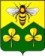      АДМИНИСТРАЦИЯ САНДОВСКОГО МУНИЦИПАЛЬНОГО ОКРУГАТверская область    ПОСТАНОВЛЕНИЕ11.08.2022                                             п. Сандово                                                  № 206О создании комиссии по выявлению фактов несанкционированной торговли	В целях организации мероприятий по выявлению фактов незаконной реализации продукции животноводства на территории Сандовского муниципального округа Администрация Сандовского муниципального округа Тверской области                                                      ПОСТАНОВЛЯЕТ:        	1.Создать при Администрации Сандовского муниципального округа Тверской области Комиссию по выявлению фактов несанкционированной торговли (далее по тексту Комиссия).	2.Утвердить состав комиссии (Приложение 1).	3.Настоящее Постановление вступает в силу со дня его подписания и подлежит размещению на официальном сайте Сандовского муниципального округа в информационно-телекоммуникационной сети «Интернет».Глава Сандовского  муниципального округа                                        О.Н.Грязнов                                                                                   Приложение №1                                           к Постановлению  Администрации  Сандовского муниципального округа от 11.08.2022г. № 206                                                                      Состав
                       комиссии по выявлению фактов несанкционированной торговлиПредседатель комиссии:Упраляющий делами АдминистрацииСандовского муниципального округа                                                Г.И. Горохова КузнецоваТатьяна АлександровнаЗаместитель председателякомиссииПредставительСекретарь комиссии :                  ЖуравлеваСветлана Ивановна-  --Заместитель Главы Администрации Сандовского муниципального округа Тверской областиГосударственного бюджетного учреждения «Сандовская станция по борьбе с болезнями животных» (по согласованию)Главный специалист отдела экономики Администрации Сандовского муниципального округа Тверской области          Члены комиссии:                 Воробьев      Андрей Вячеславович-Начальник Сандовского пункта полиции межмуниципального отдела Министерства внутренних дел России «Краснохолмский» (по согласованию)              Представитель-Федеральной службы по ветеринарному и фитосанитарному надзору Управления по Тверской и Ярославской областям (по согласованию)